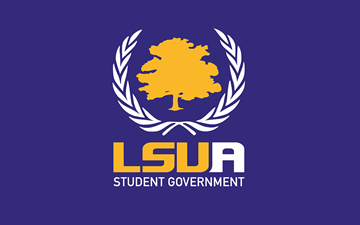    General Assembly Meeting MinutesSpring SessionJanuary 22nd, 2019Live Oaks Conference RoomGeneral Assembly Attendance: Executive Board: President Brazzel, Vice President Walls, Executive Secretary Devon Deville, and Treasurer BarrSenators: Aguilera, Adams, Morris, Rogers, Fruge, and Gallow. Absent: Sanders and Jones. Advisor Attendance:	N/A Guest Attendance:   	Johnny FontenotCall to OrderPresident Brazzel calls the meeting to order at 3:09 p.m. Executive ReportWelcomeRoll Call/QuorumRoll call yields 9 of 11 voting members; Quorum is established.President’s ReportStudent Relief- President Brazzel reminds assembly of Student Relief in such that all individual students are able to receive $500, which will fund trips, expenses, etc. if they’re representing LSUA. Student Organizations are able to receive $1000.   Tailgate-President Brazzel notifies assembly that $500 was spent on the tailgate, and that he thought it was great.  W2’s- President Brazzel brings up the notion to have SG give out information on the W2 process for students who have no experience. This also includes the idea of tips for students. Senator Aguilera will be handling this, which will be including nursing station information. Senator Gallow brings up gym pool information, and President Brazzel states that he is taking care of that.  Elections- The assembly decides on the month of March for elections. Senator Morris leaves at 3:25 pm, and voting members are now numbered at 8.Homecoming- Will be on February 9th.Minute Approval- Minutes pass with 7 ayes, 0 nays, and with 1 abstention due to not having seen minutes. Vice President’s ReportN/ACommittee ReportsPublic RelationsAppropriationsEventsMovie Night- This event will be on January 25th. Idea of popcorn and cotton candy is brought up, and Senator Aguilera moves to approve $250, and Senator Adams seconds. The motion passes with 8 ayes, 0 nays, and 0 abstentions. SG Mardi Gras Ball- after much assembly discussion the notion of having a Mardi Gras Ball comes to life. The event will be held on February 23rd from 8pm until midnight. This will be a masquerade event, and Senators Aguilera, Gallow, Fruge, and Adams will be heading the event. Crawfish Boil- A tentative date has been set for March 20th.   Adjournment- President Brazzel moves to adjourn and Barr seconds the move. The motion to adjourn passes with 8 ayes, 0 nays, and with 0 abstentions at 4:11 pm.  Minutes transcribed by Executive Secretary Devon Deville.